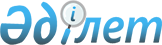 Об утверждении бюджета Акжарского района на 2020-2022 годыРешение Акжарского районного маслихата Северо-Казахстанской области от 24 декабря 2019 года № 51-1. Зарегистрировано Департаментом юстиции Северо-Казахстанской области 27 декабря 2019 года № 5756.
      Сноска. Вводится в действие с 01.01.2020 в соответствии с пунктом 17 настоящего решения.
      В соответствии со статьей 75 Бюджетного Кодекса Республики Казахстан от 4 декабря 2008 года, статьей 6 Закона Республики Казахстан от 23 января 2001 года "О местном государственном управлении и самоуправлении в Республике Казахстан" Акжарский районный маслихат Северо-Казахстанской области РЕШИЛ:
      1. Утвердить Акжарский районный бюджет на 2020-2022 годы согласно приложениям 1, 2 и 3 к настоящему решению соответственно на 2020 год в следующих объемах:
      1) доходы – 5 186 504 тысяч тенге:
      налоговые поступления – 346 278,1 тысяч тенге;
      неналоговые поступления – 19 463,7 тысяч тенге;
      поступления от продажи основного капитала – 11 429,7 тысяч тенге;
      поступления трансфертов – 4 809 332,5 тысяч тенге;
      2) затраты – 5 540 941,1 тысяч тенге;
      3) чистое бюджетное кредитование – 280 609,4 тысяч тенге:
      бюджетные кредиты – 313 302,4 тысяч тенге;
      погашение бюджетных кредитов – 32 693 тысяч тенге;
      4) сальдо по операциям с финансовыми активами – 0 тысяч тенге:
      приобретение финансовых активов – 0 тысяч тенге;
      поступления от продажи финансовых активов государства – 0 тысяч тенге;
      5) дефицит (профицит) бюджета – -635 046,5 тысяч тенге;
      6) финансирование дефицита (использование профицита) бюджета – 635 046,5 тысяч тенге:
      поступление займов – 599 600,4 тысяч тенге;
      погашение займов – 32 693 тысяч тенге;
      используемые остатки бюджетных средств – 68139,1 тысяч тенге.
      Сноска. Пункт 1 в редакции решения Акжарского районного маслихата Северо-Казахстанской области от 18.08.2020 № 61-1 (вводится в действие с 01.01.2020); в редакции решения Акжарского районного маслихата СевероКазахстанской области от 18.11.2020 № 64-1 (вводится в действие с 01.01.2020).


      2. Установить, что доходы районного бюджета на 2020 год формируются в соответствии с Бюджетным Кодексом Республики Казахстан от 4 декабря 2008 года за счет следующих налоговых поступлений:
      индивидуальный подоходный налог по нормативам распределения доходов, установленным областным маслихатом, за исключением индивидуального подоходного налога по доходам, подлежащими обложению самостоятельно физическими лицами, у которых на территории города районного значения, села, поселка расположено заявленное при постановке на регистрационный учет в органе государственных доходов:
      место нахождения – для индивидуального предпринимателя, частного нотариуса, частного судебного исполнителя, адвоката, профессионального медиатора;
      место жительства – для остальных физических лиц;
      индивидуальный подоходный налог с физических лиц, уплативших единый совокупный платеж в соответствии с законами Республики Казахстан, по нормативам распределения доходов, установленным областным маслихатом;
      социальный налог по нормативам распределения доходов, установленным областным маслихатом;
      налог на имущество физических и юридических лиц, индивидуальных предпринимателей, за исключением налога на имущество физических лиц по объектам обложения данным налогом, находящимся на территории города районного значения, села, поселка, сельского округа;
      земельный налог, за исключением земельного налога на земли населенных пунктов с физических и юридических лиц на земельные участки, находящиеся на территории города районного значения, села, поселка;
      единый земельный налог;
      налог на транспортные средства, за исключением налога на транспортные средства:
      с физических лиц, место жительства которых находится на территории города районного значения, села, поселка;
      с юридических лиц, место нахождения которых, указываемое в их учредительных документах, располагается на территории города районного значения, села, поселка;
      фиксированный налог;
      акцизы на:
      все виды спирта, произведенные на территории Республики Казахстан;
      алкогольную продукцию, произведенную на территории Республики Казахстан;
      пиво с объемным содержанием этилового спирта не более 0,5 процента, произведенное на территории Республики Казахстан;
      табачные изделия, произведенные на территории Республики Казахстан;
      легковые автомобили (кроме автомобилей с ручным управлением или адаптером ручного управления, специально предназначенных для инвалидов), произведенные на территории Республики Казахстан;
      бензин (за исключением авиационного) и дизельное топливо;
      плата за пользование земельными участками;
      лицензионный сбор за право занятия отдельными видами деятельности;
      плата за пользование лицензиями на занятие отдельными видами деятельности;
      сбор за государственную регистрацию юридических лиц и учетную регистрацию филиалов и представительств, а также их перерегистрацию, за исключением юридических лиц, являющихся коммерческими организациями, их филиалов и представительств;
      сбор за государственную регистрацию транспортных средств, а также их перерегистрацию;
      сбор за государственную регистрацию залога движимого имущества и ипотеки судна или строящегося судна;
      плата за размещение наружной (визуальной) рекламы на открытом пространстве за пределами помещений в городе областного значения, в полосе отвода автомобильных дорог общего пользования, проходящих через территорию города областного значения;
      государственная пошлина, кроме консульского сбора и государственных пошлин, зачисляемых в республиканский бюджет.
      3. Установить, что доходы районного бюджета формируются за счет следующих неналоговых поступлений:
      доходы от коммунальной собственности:
      поступления части чистого дохода коммунальных государственных предприятий, созданных по решению акимата района;
      дивиденды на государственные пакеты акций, находящиеся в коммунальной собственности района;
      доходы на доли участия в юридических лицах, находящиеся в коммунальной собственности района;
      доходы от аренды имущества коммунальной собственности района, за исключением доходов от аренды имущества коммунальной собственности района, находящегося в управлении акимов города районного значения, села, поселка, сельского округа;
      вознаграждения по кредитам, выданным из районного бюджета;
      другие доходы от коммунальной собственности района;
      поступления от реализации товаров (работ, услуг) государственными учреждениями, финансируемыми из районного бюджета;
      поступления денег от проведения государственных закупок, организуемых государственными учреждениями, финансируемыми из районного бюджета;
      штрафы, пени, санкции налагаемые государственными учреждениями, финансируемыми из районного бюджета, за исключением штрафов, налагаемых акимами городов районного значения, сел, поселков, сельских округов;
      другие неналоговые поступления в районный бюджет.
      4. Установить, что доходы районного бюджета формируются за счет поступлений от продажи основного капитала:
      деньги от продажи государственного имущества, закрепленного за государственными учреждениями, финансируемыми из районного бюджета;
      поступления от продажи земельных участков, за исключением земельных участков сельскохозяйственного назначения;
      плата за продажу права аренды земельных участков.
      5. Установить, что поступлениями трансфертов в районный бюджет являются трансферты из областного бюджета и бюджетов городов районного значения, сел, поселков, сельских округов.
      6. Установить, что в районный бюджет зачисляются поступления от погашения выданных из районного бюджета кредитов, продажи финансовых активов государства, находящихся в коммунальной собственности района, займов местного исполнительного органа района.
      7. Предусмотреть бюджетные субвенции, передаваемые из областного бюджета в районный бюджет на 2020 год в сумме 2 981 053 тысяч тенге.
      8. Учесть в районном бюджете на 2020 год поступление целевых трансфертов из республиканского бюджета.
      Распределение указанных целевых трансфертов из республиканского бюджета определяется постановлением акимата Акжарского района Северо-Казахстанской области "О реализации решения Акжарского районного маслихата "Об утверждении бюджета Акжарского района на 2020-2022 годы".
      9. Учесть в районном бюджете на 2020 год бюджетные кредиты из республиканского бюджета для реализации мер социальной поддержки специалистов.
      Распределение сумм бюджетных кредитов определяется постановлением акимата Акжарского района Северо-Казахстанской области "О реализации решения Акжарского районного маслихата "Об утверждении бюджета Акжарского района на 2020-2022 годы". 
      9-1. Предусмотреть расходы районного бюджета за счет свободных остатков бюджетных средств, сложившихся на начало финансового года и возврата целевых трансфертов республиканского и областного бюджетов, неиспользованных (недоиспользованных) в 2019 году, согласно приложению 4 к настоящему решению.
      Распределение сумм свободных остатков бюджетных средств, сложившихся на начало финансового года и возврата целевых трансфертов республиканского и областного бюджетов, неиспользованных (недоиспользованных) в 2019 году определяется постановлением акимата Акжарского района Северо-Казахстанской области "О реализации решения Акжарского районного маслихата "Об утверждении бюджета Акжарского района на 2020-2022 годы";
      Сноска. Решение дополнено пунктом 9-1 в соответствии с решением Акжарского районного маслихата Северо-Казахстанской области от 14.04.2020 № 55-1 (вводится в действие с 01.01.2020).


      9-2. Учесть в районном бюджете на 2020 год поступление расходов за счет кредитов из областного бюджета из средств внутренних займов, согласно приложению 5 к настоящему решению.
      Распределение сумм бюджетных кредитов за счет кредитов из областного бюджета из средств внутренних займов определяется постановлением акимата Акжарского района Северо-Казахстанской области "О реализации решения Акжарского районного маслихата "Об утверждении бюджета Акжарского района на 2020-2022 годы
      Сноска. Решение дополнено пунктом 9-2 в соответствии с решением Акжарского районного маслихата Северо-Казахстанской области от 14.04.2020 № 55-1 (вводится в действие с 01.01.2020).


      10. Учесть в районном бюджете на 2020 год поступление целевых трансфертов из областного бюджета.
      Распределение указанных целевых трансфертов из областного бюджета определяется постановлением акимата Акжарского района Северо-Казахстанской области "О реализации решения Акжарского районного маслихата "Об утверждении бюджета Акжарского района на 2020-2022 годы".
      11. Установить, перечень местных бюджетных программ, не подлежащих секвестру в процессе исполнения местных бюджетов на 2020 год, согласно приложения 4.
      12. Предусмотреть в районном бюджете на 2020 год бюджетные субвенции, передаваемые из районного бюджета в бюджеты сельских округов согласно приложения 5.
      13. Утвердить резерв местного исполнительного органа района на 2020 год в сумме 6 913 тысяч тенге согласно приложения 6.
      14. Утвердить перечень бюджетных программ развития с разделением на бюджетные инвестиционные проекты на 2020 год согласно приложения 7.
      15. Обеспечить выплату заработной платы работникам бюджетной сферы в полном объеме.
      16. Предусмотреть специалистам в области здравоохранения, социального обеспечения, образования, культуры, спорта, ветеринарии, лесного хозяйства и особо охраняемых природных территорий, являющимся гражданскими служащими и работающим в сельских населенных пунктах, а также указанным специалистам, работающим в государственных организациях, финансируемых из местных бюджетов, по решению местных представительных органов (маслихатов) повышенные на двадцать пять процентов оклады и тарифные ставки по сравнению со ставками специалистов, занимающихся этими видами деятельности в городских условиях.
      17. Настоящее решение вводится в действие с 1 января 2020 года. Акжарский районный бюджет на 2020 год 
      Сноска. Приложение 1 в редакции решения Акжарского районного маслихата Северо-Казахстанской области от 18.08.2020 № 61-1 (вводится в действие с 01.01.2020); в редакции решения Акжарского районного маслихата Северо-Казахстанской области от 18.11.2020 № 64-1 (вводится в действие с 01.01.2020) Акжарский районный бюджет на 2021 год
      Продолжение таблицы Акжарский районный бюджет на 2022 год
      Продолжение таблицы Перечень местных бюджетных программ, не подлежащих секвестру в процессе исполнения местных бюджетов в 2020 году Бюджетные субвенции, передаваемые из районного бюджета бюджетам сельских округов в 2020 году Распределение общей суммы резерва местного исполнительного органа 
      Сноска. Приложение 6 в редакции решения Акжарского районного маслихата Северо-Казахстанской области от 19.06.2020 № 58-1 (вводится в действие с 01.01.2020) ;в редакции решения Акжарского районного маслихата СевероКазахстанской области от 18.11.2020 № 64-1 (вводится в действие с 01.01.2020). Перечень бюджетных программ развития с разделением на бюджетные проекты и программы районного бюджета на 2020 год 
      Сноска. Приложение 7 в редакции решения Акжарского районного маслихата Северо-Казахстанской области от 18.08.2020 № 61-1 (вводится в действие с 01.01.2020); в редакции решения Акжарского районного маслихата СевероКазахстанской области от 18.11.2020 № 64-1 (вводится в действие с 01.01.2020). Распределение свободных остатков бюджетных средств на 2020 год 
      Сноска. Решение дополнено приложением 8 в соответствии с решением Акжарского районного маслихата Северо-Казахстанской области от 14.04.2020 № 55-1 (вводится в действие с 01.01.2020); в редакции решения Акжарского районного маслихата Северо-Казахстанской области от 19.06.2020 № 58-1 (вводится в действие с 01.01.2020). Расходы за счет кредитов из областного бюджета из средств внутренних займов на 2020 год 
      Сноска. Решение дополнено приложением 9 в соответствии с решением Акжарского районного маслихата Северо-Казахстанской области от 14.04.2020 № 55-1 (вводится в действие с 01.01.2020); в редакции решения Акжарского районного маслихата Северо-Казахстанской области от 19.06.2020 № 58-1 (вводится в действие с 01.01.2020).
					© 2012. РГП на ПХВ «Институт законодательства и правовой информации Республики Казахстан» Министерства юстиции Республики Казахстан
				
      Председатель сессии 
Акжарского районного 
маслихата 

А.Копеев

      Секретарь Акжарского 
районного маслихата 

А.Хоршат
Приложение 1
к решению Акжарского
районного маслихата
от 24 декабря 2019 года № 51-1
Категория
Категория
Категория
Наименование
Наименование
Наименование
Сумма, тысяч тенге
Класс
Класс
Наименование
Наименование
Наименование
Сумма, тысяч тенге
Подкласс
Наименование
Наименование
Наименование
Сумма, тысяч тенге
1) Доходы
1) Доходы
1) Доходы
5186504
1
Налоговые поступления
Налоговые поступления
Налоговые поступления
346278,1
03
Социальный налог
Социальный налог
Социальный налог
194767,2
1
Социальный налог
Социальный налог
Социальный налог
194767,2
04
Налоги на собственность
Налоги на собственность
Налоги на собственность
57439,2
1
Налоги на имущество
Налоги на имущество
Налоги на имущество
54210
5
Единый земельный налог
Единый земельный налог
Единый земельный налог
3229,2
05
Внутренние налоги на товары, работы и услуги
Внутренние налоги на товары, работы и услуги
Внутренние налоги на товары, работы и услуги
92473,8
2
Акцизы
Акцизы
Акцизы
951,4
3
Поступления за использование природных и других ресурсов
Поступления за использование природных и других ресурсов
Поступления за использование природных и других ресурсов
87220,7
4
Сборы за ведение предпринимательской и профессиональной деятельности
Сборы за ведение предпринимательской и профессиональной деятельности
Сборы за ведение предпринимательской и профессиональной деятельности
4142,4
5
Налог на игорный бизнес
Налог на игорный бизнес
Налог на игорный бизнес
159,3
08
Обязательные платежи, взимаемые за совершение юридически значимых действий и (или) выдачу документов уполномоченными на то государственными органами или должностными лицами
Обязательные платежи, взимаемые за совершение юридически значимых действий и (или) выдачу документов уполномоченными на то государственными органами или должностными лицами
Обязательные платежи, взимаемые за совершение юридически значимых действий и (или) выдачу документов уполномоченными на то государственными органами или должностными лицами
1597,9
1
Государственная пошлина
Государственная пошлина
Государственная пошлина
1597,9
2
Неналоговые поступления
Неналоговые поступления
Неналоговые поступления
19463,7
01
Доходы от государственной собственности
Доходы от государственной собственности
Доходы от государственной собственности
14811,6
5
Доходы от аренды имущества, находящегося в государственной собственности
Доходы от аренды имущества, находящегося в государственной собственности
Доходы от аренды имущества, находящегося в государственной собственности
2102,4
7
Вознаграждения по кредитам, выданным из государственного бюджета
Вознаграждения по кредитам, выданным из государственного бюджета
Вознаграждения по кредитам, выданным из государственного бюджета
45,1
9
Прочие доходы от государственной собственности
Прочие доходы от государственной собственности
Прочие доходы от государственной собственности
12664,1
04
Штрафы, пени, санкции, взыскания, налагаемые государственными учреждениями, финансируемыми из государственного бюджета, а также содержащимися и финансируемыми из бюджета (сметы расходов) Национального Банка Республики Казахстан
Штрафы, пени, санкции, взыскания, налагаемые государственными учреждениями, финансируемыми из государственного бюджета, а также содержащимися и финансируемыми из бюджета (сметы расходов) Национального Банка Республики Казахстан
Штрафы, пени, санкции, взыскания, налагаемые государственными учреждениями, финансируемыми из государственного бюджета, а также содержащимися и финансируемыми из бюджета (сметы расходов) Национального Банка Республики Казахстан
1546,1
1
Штрафы, пени, санкции, взыскания, налагаемые государственными учреждениями, финансируемыми из государственного бюджета, а также содержащимися и финансируемыми из бюджета (сметы расходов) Национального Банка Республики Казахстан, за исключением поступлений от организаций нефтяного сектора и в Фонд компенсации потерпевшим
Штрафы, пени, санкции, взыскания, налагаемые государственными учреждениями, финансируемыми из государственного бюджета, а также содержащимися и финансируемыми из бюджета (сметы расходов) Национального Банка Республики Казахстан, за исключением поступлений от организаций нефтяного сектора и в Фонд компенсации потерпевшим
Штрафы, пени, санкции, взыскания, налагаемые государственными учреждениями, финансируемыми из государственного бюджета, а также содержащимися и финансируемыми из бюджета (сметы расходов) Национального Банка Республики Казахстан, за исключением поступлений от организаций нефтяного сектора и в Фонд компенсации потерпевшим
1546,1
06
Прочие неналоговые поступления
Прочие неналоговые поступления
Прочие неналоговые поступления
3106
1
Прочие неналоговые поступления
Прочие неналоговые поступления
Прочие неналоговые поступления
3106
3
Поступления от продажи основного капитала
Поступления от продажи основного капитала
Поступления от продажи основного капитала
15247,3
01
Продажа государственного имущества, закрепленного за государственными учреждениями
Продажа государственного имущества, закрепленного за государственными учреждениями
Продажа государственного имущества, закрепленного за государственными учреждениями
4247,3
1
Продажа государственного имущества, закрепленного за государственными учреждениями
Продажа государственного имущества, закрепленного за государственными учреждениями
Продажа государственного имущества, закрепленного за государственными учреждениями
4247,3
03
Продажа земли и нематериальных активов
Продажа земли и нематериальных активов
Продажа земли и нематериальных активов
7182,4
1
Продажа земли 
Продажа земли 
Продажа земли 
7182,4
4
Поступления трансфертов
Поступления трансфертов
Поступления трансфертов
4809332,5
01
Трансферты из нижестоящих органов государственного управления
Трансферты из нижестоящих органов государственного управления
Трансферты из нижестоящих органов государственного управления
17,1
3
Трансферты из бюджетов городов районного значения, сел, поселков, сельских округов
Трансферты из бюджетов городов районного значения, сел, поселков, сельских округов
Трансферты из бюджетов городов районного значения, сел, поселков, сельских округов
17,1
02
Трансферты из вышестоящих органов государственного управления
Трансферты из вышестоящих органов государственного управления
Трансферты из вышестоящих органов государственного управления
4809315,4
2
Трансферты из областного бюджета
Трансферты из областного бюджета
Трансферты из областного бюджета
4809315,4
Функциональная группа
Функциональная группа
Функциональная группа
Функциональная группа
Функциональная группа
Наименование
Сумма, тысяч тенге
Администратор бюджетных программ
Администратор бюджетных программ
Наименование
Сумма, тысяч тенге
Программа
Наименование
Сумма, тысяч тенге
2) Затраты
5540941,1
01
01
01
Государственные услуги общего характера
263994,3
112
Аппарат маслихата района (города областного значения)
18410
001
Услуги по обеспечению деятельности маслихата района (города областного значения)
18356
003
Капитальные расходы государственного органа
54
122
Аппарат акима района (города областного значения)
131033,9
001
Услуги по обеспечению деятельности акима района (города областного значения)
117592
003
Капитальные расходы государственного органа
7223,9
113
Целевые текущие трансферты нижестоящим бюджетам
6218
459
Отдел экономики и финансов района (города областного значения)
848,3
003
Проведение оценки имущества в целях налогообложения
558,3
010
Приватизация, управление коммунальным имуществом, постприватизационная деятельность и регулирование споров, связанных с этим
290
458
Отдел жилищно-коммунального хозяйства, пассажирского транспорта и автомобильных дорог района (города областного значения)
79822,9
001
Услуги по реализации государственной политики на местном уровне в области жилищно-коммунального хозяйства, пассажирского транспорта и автомобильных дорог
11914
113
Целевые текущие трансферты нижестоящим бюджетам
67908,9
459
Отдел экономики и финансов района (города областного значения)
33879,2
001
Услуги по реализации государственной политики в области формирования и развития экономической политики, государственного планирования, исполнения бюджета и управления коммунальной собственностью района (города областного значения)
32985,2
015
Капитальные расходы государственного органа
894
02
02
02
Оборона
8450
122
Аппарат акима района (города областного значения)
8450
005
Мероприятия в рамках исполнения всеобщей воинской обязанности
5367
006
Предупреждение и ликвидация чрезвычайных ситуаций масштаба района (города областного значения)
1750
007
Мероприятия по профилактике и тушению степных пожаров районного (городского) масштаба, а также пожаров в населенных пунктах, в которых не созданы органы государственной противопожарной службы
1333
03
03
03
Общественный порядок, безопасность, правовая, судебная, уголовно-исполнительная деятельность
3251,1
458
Отдел жилищно-коммунального хозяйства, пассажирского транспорта и автомобильных дорог района (города областного значения)
3251,1
021
Обеспечение безопасности дорожного движения в населенных пунктах
3251,1
04
04
04
Образование
3283366,1
464
Отдел образования района (города областного значения)
2898986,2
009
Обеспечение деятельности организаций дошкольного воспитания и обучения
231034,6
003
Общеобразовательное обучение
2598662,6
006
Дополнительное образование для детей
69289
465
Отдел физической культуры и спорта района (города областного значения)
166199,7
017
Дополнительное образование для детей и юношества по спорту
166199,7
464
Отдел образования района (города областного значения)
218180,2
001
Услуги по реализации государственной политики на местном уровне в области образования
8213
005
Приобретение и доставка учебников, учебно-методических комплексов для государственных учреждений образования района (города областного значения)
50493
015
Ежемесячные выплаты денежных средств опекунам (попечителям) на содержание ребенка-сироты (детей-сирот), и ребенка (детей), оставшегося без попечения родителей
7802,2
023
Методическая работа
19042
029
Обследование психического здоровья детей и подростков и оказание психолого-медико-педагогической консультативной помощи населению
17333
067
Капитальные расходы подведомственных государственных учреждений и организаций
115297
06
06
06
Социальная помощь и социальное обеспечение
323424,6
451
Отдел занятости и социальных программ района (города областного значения)
87461
005
Государственная адресная социальная помощь
87461
464
Отдел образования района (города областного значения)
9889,3
030
Содержание ребенка (детей), переданного патронатным воспитателям
9889,3
451
Отдел занятости и социальных программ района (города областного значения)
225894,3
002
Программа занятости
126807,8
007
Социальная помощь отдельным категориям нуждающихся граждан по решениям местных представительных органов
16643,4
010
Материальное обеспечение детей-инвалидов, воспитывающихся и обучающихся на дому
898,5
014
Оказание социальной помощи нуждающимся гражданам на дому
9529
017
Обеспечение нуждающихся инвалидов обязательными гигиеническими средствами и предоставление услуг специалистами жестового языка, индивидуальными помощниками в соответствии с индивидуальной программой реабилитации инвалида
4924,6
023
Обеспечение деятельности центров занятости населения
35603
001
Услуги по реализации государственной политики на местном уровне в области обеспечения занятости и реализации социальных программ для населения
22577,4
011
Оплата услуг по зачислению, выплате и доставке пособий и других социальных выплат
949,2
021
Капитальные расходы государственного органа
383,4
050
Обеспечение прав и улучшение качества жизни инвалидов в Республике Казахстан
7578
07
07
07
Жилищно-коммунальное хозяйство
1000972,9
451
Отдел занятости и социальных программ района (города областного значения)
50490
070
Возмещение платежей населения по оплате коммунальных услуг в режиме чрезвычайного положения в Республике Казахстан
50490
458
Отдел жилищно-коммунального хозяйства, пассажирского транспорта и автомобильных дорог района (города областного значения)
2609
003
Организация сохранения государственного жилищного фонда
2609
464
Отдел образования района (города областного значения)
235898
026
Ремонт объектов городов и сельских населенных пунктов в рамках Государственной программы развития продуктивной занятости и массового предпринимательства на 2017 – 2021 годы "Еңбек"
235898
472
Отдел строительства, архитектуры и градостроительства района (города областного значения)
414613
098
Приобретение жилья коммунального жилищного фонда
414613
458
Отдел жилищно-коммунального хозяйства, пассажирского транспорта и автомобильных дорог района (города областного значения)
276171,9
012
Функционирование системы водоснабжения и водоотведения
39756,9
026
Организация эксплуатации тепловых сетей, находящихся в коммунальной собственности районов (городов областного значения)
229615
028
Развитие коммунального хозяйства
6800
472
Отдел строительства, архитектуры и градостроительства района (города областного значения)
6657,2
005
Развитие коммунального хозяйства
6657,2
458
Отдел жилищно-коммунального хозяйства, пассажирского транспорта и автомобильных дорог района (города областного значения)
3816
016
Обеспечение санитарии населенных пунктов
3816
08
08
08
Культура, спорт, туризм и информационное пространство
179267
478
Отдел внутренней политики, культуры и развития языков района (города областного значения)
39968,6
009
Поддержка культурно-досуговой работы
39968,6
465
Отдел физической культуры и спорта района (города областного значения)
11624,2
001
Услуги по реализации государственной политики на местном уровне в сфере физической культуры и спорта
9353,4
004
Капитальные расходы государственного органа
21
006
Проведение спортивных соревнований на районном (города областного значения) уровне
2249,8
478
Отдел внутренней политики, культуры и развития языков района (города областного значения)
127674,2
005
Услуги по проведению государственной информационной политики
9047,2
007
Функционирование районных (городских) библиотек
60136,9
008
Развитие государственного языка и других языков народа Казахстана
753
001
Услуги по реализации государственной политики на местном уровне в области информации, укрепления государственности и формирования социального оптимизма граждан, развития языков и культуры
20073,6
003
Капитальные расходы государственного органа
569,8
004
Реализация мероприятий в сфере молодежной политики
7632
032
Капитальные расходы подведомственных государственных учреждений и организаций
4020,5
113
Целевые текущие трансферты нижестоящим бюджетам
25441,2
10
10
10
Сельское, водное, лесное, рыбное хозяйство, особо охраняемые природные территории, охрана окружающей среды и животного мира, земельные отношения
103669
811
Отдел сельского хозяйства, предпринимательства и ветеринарии района (города областного значения)
63028,5
001
Услуги по реализации государственной политики на местном уровне в сфере сельского хозяйства, предпринимательства и ветеринарии
51279,3
006
Капитальные расходы государственного органа
986,7
009
Проведение противоэпизоотических мероприятий
9465
010
Организация санитарного убоя больных животных
157,6
047
Возмещение владельцам стоимости обезвреженных (обеззараженных) и переработанных без изъятия животных, продукции и сырья животного происхождения, представляющих опасность для здоровья животных и человека
1139,9
463
Отдел земельных отношений района (города областного значения)
12977,5
001
Услуги по реализации государственной политики в области регулирования земельных отношений на территории района (города областного значения)
10484,5
003
Земельно-хозяйственное устройство населенных пунктов
2493
459
Отдел экономики и финансов района (города областного значения)
27663
099
Реализация мер по оказанию социальной поддержки специалистов
27663
11
11
11
Промышленность, архитектурная, градостроительная и строительная деятельность
15293,9
472
Отдел строительства, архитектуры и градостроительства района (города областного значения)
15293,9
001
Услуги по реализации государственной политики в области строительства, архитектуры и градостроительства на местном уровне
11836
013
Разработка схем градостроительного развития территории района, генеральных планов городов районного (областного) значения, поселков и иных сельских населенных пунктов
3417,9
12
12
12
Транспорт и коммуникации
53692,4
458
Отдел жилищно-коммунального хозяйства, пассажирского транспорта и автомобильных дорог района (города областного значения)
53692,4
023
Обеспечение функционирования автомобильных дорог
42678,6
045
Капитальный и средний ремонт автомобильных дорог районного значения и улиц населенных пунктов
11013,8
13
13
13
Прочие
22576,5
459
Отдел экономики и финансов района (города областного значения)
22576,5
012
Резерв местного исполнительного органа района (города областного значения)
22576,5
14
14
14
Обслуживание долга
51,2
459
Отдел экономики и финансов района (города областного значения)
51,2
021
Обслуживание долга местных исполнительных органов по выплате вознаграждений и иных платежей по займам из областного бюджета
51,2
15
15
15
Трансферты
282972,1
459
Отдел экономики и финансов района (города областного значения)
282972,1
006
Возврат неиспользованных (недоиспользованных) целевых трансфертов
545,9
038
Субвенции
263640
054
Возврат сумм неиспользованных (недоиспользованных) целевых трансфертов, выделенных из республиканского бюджета за счет целевого трансферта из Национального фонда Республики Казахстан
18786,2
3)Чистое бюджетное кредитование
280609,4
Бюджетные кредиты
313302,4
06
06
06
Социальная помощь и социальное обеспечение
122430,4
455
Отдел культуры и развития языков района (города областного значения)
74039,2
088
Кредитование бюджетов города районного значения, села, поселка, сельского для финансирования мер в рамках Дорожной карты занятости
74039,2
458
Отдел жилищно-коммунального хозяйства, пассажирского транспорта и автомобильных дорог района (города областного значения)
48391,2
088
Кредитование бюджетов города районного значения, села, поселка, сельского для финансирования мер в рамках Дорожной карты занятости
48391,2
10
10
10
Сельское, водное, лесное, рыбное хозяйство, особо охраняемые природные территории, охрана окружающей среды и животного мира, земельные отношения
190872
10
10
10
459
Отдел экономики и финансов района (города областного значения)
190872
10
10
10
467
018
Бюджетные кредиты для реализации мер социальной поддержки специалистов
190872
Категория
Категория
Категория
Категория
Категория
Наименование
Сумма, тысяч тенге
Класс
Класс
Наименование
Сумма, тысяч тенге
Подкласс
Наименование
Сумма, тысяч тенге
5
5
5
Погашение бюджетных кредитов
32693
01
Погашение бюджетных кредитов
32693
1
Погашение бюджетных кредитов, выданных из государственного бюджета
32693
4) Сальдо по операциям с финансовыми активами
0
5) Дефицит (профицит) бюджета
-635046,5
6) Финансирование дефицита (использование профицита) бюджета 
635046,5
Категория
Категория
Категория
Категория
Категория
Наименование
Сумма, тысяч тенге
Класс
Класс
Наименование
Сумма, тысяч тенге
Подкласс
Наименование
Сумма, тысяч тенге
7
7
7
Поступление займов
599600,4
01
Внутренние государственные займы
599600,4
2
Договоры займа
599600,4
Функциональная группа
Функциональная группа
Функциональная группа
Функциональная группа
Функциональная группа
Наименование
Сумма, тысяч тенге
Администратор бюджетных программ
Администратор бюджетных программ
Наименование
Сумма, тысяч тенге
Программа
Наименование
Сумма, тысяч тенге
16
16
16
Погашение займов
32693
459
Отдел экономики и финансов района (города областного значения)
32693
005
Погашение долга местного исполнительного органа перед вышестоящим бюджетом
32693
Категория
Категория
Категория
Категория
Категория
Наименование
Сумма, тысяч тенге
Класс
Класс
Наименование
Сумма, тысяч тенге
Подкласс
Наименование
Сумма, тысяч тенге
8
8
8
Используемые остатки бюджетных средств
68139,1
01
Остатки бюджетных средств
68139,1
1
Свободные остатки бюджетных средств
68139,1Приложение 2 
к решению Акжарского 
районного маслихата 
Северо-Казахстанской области 
от 24 декабря 2019 года № 51-1
Категория
Категория
Категория
Наименование
Сумма, тысяч тенге
Класс
Класс
Наименование
Сумма, тысяч тенге
Подкласс
Наименование
Сумма, тысяч тенге
1) Доходы
3197994
1
Налоговые поступления
338033
03
Социальный налог
180369
1
Социальный налог
180369
04
Налоги на собственность
71225
1
Налоги на имущество
64518
5
Единый земельный налог
6707
05
Внутренние налоги на товары, работы и услуги
81767
2
Акцизы
1210
3
Поступления за использование природных и других ресурсов
76818
4
Сборы за ведение предпринимательской и профессиональной деятельности
3614
5
Налог на игорный бизнес
125
08
Обязательные платежи, взимаемые за совершение юридически значимых действий и (или) выдачу документов уполномоченными на то государственными органами или должностными лицами
4672
1
Государственная пошлина
4672
2
Неналоговые поступления
6873
01
Доходы от государственной собственности
4035
5
Доходы от аренды имущества, находящегося в государственной собственности
4001
7
Вознаграждения по кредитам, выданным из государственного бюджета
34
06
Прочие неналоговые поступления
2838
1
Прочие неналоговые поступления
2838
3
Поступления от продажи основного капитала
11000
03
Продажа земли и нематериальных активов
11000
1
Продажа земли 
11000
4
Поступления трансфертов
2842088
02
Трансферты из вышестоящих органов государственного управления
2842088
2
Трансферты из областного бюджета
2842088
Функциональная группа
Функциональная группа
Функциональная группа
Наименование
Сумма, тысяч тенге
Администратор бюджетных программ
Администратор бюджетных программ
Наименование
Сумма, тысяч тенге
Программа
Наименование
Сумма, тысяч тенге
2) Затраты
3197994
01
Государственные услуги общего характера
166656
112
Аппарат маслихата района (города областного значения)
18310
001
Услуги по обеспечению деятельности маслихата района (города областного значения)
18310
122
Аппарат акима района (города областного значения)
104327
001
Услуги по обеспечению деятельности акима района (города областного значения)
104327
459
Отдел экономики и финансов района (города областного значения)
748
003
Проведение оценки имущества в целях налогообложения
634
010
Приватизация, управление коммунальным имуществом, постприватизационная деятельность и регулирование споров, связанных с этим
114
458
Отдел жилищно-коммунального хозяйства, пассажирского транспорта и автомобильных дорог района (города областного значения)
12153
001
Услуги по реализации государственной политики на местном уровне в области жилищно-коммунального хозяйства, пассажирского транспорта и автомобильных дорог
12153
459
Отдел экономики и финансов района (города областного значения)
31118
001
Услуги по реализации государственной политики в области формирования и развития экономической политики, государственного планирования, исполнения бюджета и управления коммунальной собственностью района (города областного значения)
31118
02
Оборона
8691
122
Аппарат акима района (города областного значения)
8691
005
Мероприятия в рамках исполнения всеобщей воинской обязанности
5520
006
Предупреждение и ликвидация чрезвычайных ситуаций масштаба района (города областного значения)
1800
007
Мероприятия по профилактике и тушению степных пожаров районного (городского) масштаба, а также пожаров в населенных пунктах, в которых не созданы органы государственной противопожарной службы
1371
04
Образование
2346837
464
Отдел образования района (города областного значения)
2199378
009
Обеспечение деятельности организаций дошкольного воспитания и обучения
210845
003
Общеобразовательное обучение
1926983
006
Дополнительное образование для детей
61550
465
Отдел физической культуры и спорта района (города областного значения)
61290
017
Дополнительное образование для детей и юношества по спорту
61290
464
Отдел образования района (города областного значения)
86169
001
Услуги по реализации государственной политики на местном уровне в области образования
8280
005
Приобретение и доставка учебников, учебно-методических комплексов для государственных учреждений образования района (города областного значения)
27616
015
Ежемесячные выплаты денежных средств опекунам (попечителям) на содержание ребенка-сироты (детей-сирот), и ребенка (детей), оставшегося без попечения родителей
8112
022
Выплата единовременных денежных средств казахстанским гражданам, усыновившим (удочерившим) ребенка (детей)-сироту и ребенка (детей), оставшегося без попечения родителе
418
023
Методическая работа
19193
029
Обследование психического здоровья детей и подростков и оказание психолого-медико-педагогической консультативной помощи населению
16550
067
Капитальные расходы подведомственных государственных учреждений и организаций
6000
06
Социальная помощь и социальное обеспечение
163755
451
Отдел занятости и социальных программ района (города областного значения)
7786
005
Государственная адресная социальная помощь
7786
464
Отдел образования района (города областного значения)
10771
030
Содержание ребенка (детей), переданного патронатным воспитателям
10771
451
Отдел занятости и социальных программ района (города областного значения)
145198
002
Программа занятости
50566
007
Социальная помощь отдельным категориям нуждающихся граждан по решениям местных представительных органов
16406
010
Материальное обеспечение детей-инвалидов, воспитывающихся и обучающихся на дому
1489
014
Оказание социальной помощи нуждающимся гражданам на дому
7659
017
Обеспечение нуждающихся инвалидов обязательными гигиеническими средствами и предоставление услуг специалистами жестового языка, индивидуальными помощниками в соответствии с индивидуальной программой реабилитации инвалида
6224
023
Обеспечение деятельности центров занятости населения
34252
001
Услуги по реализации государственной политики на местном уровне в области обеспечения занятости и реализации социальных программ для населения
22974
011
Оплата услуг по зачислению, выплате и доставке пособий и других социальных выплат
337
050
Обеспечение прав и улучшение качества жизни инвалидов в Республике Казахстан
5291
07
Жилищно-коммунальное хозяйство
5517
458
Отдел жилищно-коммунального хозяйства, пассажирского транспорта и автомобильных дорог района (города областного значения)
5517
012
Функционирование системы водоснабжения и водоотведения
1500
016
Обеспечение санитарии населенных пунктов
4017
08
Культура, спорт, туризм и информационное пространство
134460
455
Отдел культуры и развития языков района (города областного значения)
28165
003
Поддержка культурно-досуговой работы
28165
465
Отдел физической культуры и спорта района (города областного значения)
17685
001
Услуги по реализации государственной политики на местном уровне в сфере физической культуры и спорта
10716
006
Проведение спортивных соревнований на районном (города областного значения) уровне
6969
455
Отдел культуры и развития языков района (города областного значения)
51775
006
Функционирование районных (городских) библиотек
51001
007
Развитие государственного языка и других языков народа Казахстана
774
456
Отдел внутренней политики района (города областного значения)
8828
002
Услуги по проведению государственной информационной политики
8828
455
Отдел культуры и развития языков района (города областного значения)
9987
001
Услуги по реализации государственной политики на местном уровне в области развития языков и культуры
9987
456
Отдел внутренней политики района (города областного значения)
18020
001
Услуги по реализации государственной политики на местном уровне в области информации, укрепления государственности и формирования социального оптимизма граждан
10170
003
Реализация мероприятий в сфере молодежной политики
7850
10
Сельское, водное, лесное, рыбное хозяйство, особо охраняемые природные территории, охрана окружающей среды и животного мира, земельные отношения
94287
462
Отдел сельского хозяйства района (города областного значения)
37321
001
Услуги по реализации государственной политики на местном уровне в сфере сельского хозяйства
37321
473
Отдел ветеринарии района (города областного значения)
17864
001
Услуги по реализации государственной политики на местном уровне в сфере ветеринарии
8012
006
Организация санитарного убоя больных животных
1458
007
Организация отлова и уничтожения бродячих собак и кошек
1043
010
Проведение мероприятий по идентификации сельскохозяйственных животных
4978
047
Возмещение владельцам стоимости обезвреженных (обеззараженных) и переработанных без изъятия животных, продукции и сырья животного происхождения, представляющих опасность для здоровьяживотных и человека
2373
463
Отдел земельных отношений района (города областного значения)
11561
001
Услуги по реализации государственной политики в области регулирования земельных отношений на территории района (города областного значения)
10018
003
Земельно-хозяйственное устройство населенных пунктов
1543
459
Отдел экономики и финансов района (города областного значения)
27541
099
Реализация мер по оказанию социальной поддержки специалистов
27541
11
Промышленность, архитектурная, градостроительная и строительная деятельность
13768
472
Отдел строительства, архитектуры и градостроительства района (города областного значения)
13768
001
Услуги по реализации государственной политики в области строительства, архитектуры и градостроительства на местном уровне
9632
013
Разработка схем градостроительного развития территории района, генеральных планов городов районного (областного) значения, поселков и иных сельских населенных пунктов
4136
12
Транспорт и коммуникации
12507
458
Отдел жилищно-коммунального хозяйства, пассажирского транспорта и автомобильных дорог района (города областного значения)
12507
023
Обеспечение функционирования автомобильных дорог
12301
037
Субсидирование пассажирских перевозок по социально значимым городским (сельским), пригородным и внутрирайонным сообщениям
206
13
Прочие
16684
469
Отдел предпринимательства района (города областного значения)
9566
001
Услуги по реализации государственной политики на местном уровне в области развития предпринимательства
9566
459
Отдел экономики и финансов района (города областного значения)
7118
012
Резерв местного исполнительного органа района (города областного значения)
7118
14
Обслуживание долга
34
459
Отдел экономики и финансов района (города областного значения)
34
021
Обслуживание долга местных исполнительных органов по выплате вознаграждений и иных платежей по займам из областного бюджета
34
15
Трансферты
234798
459
Отдел экономики и финансов района (города областного значения)
234798
038
Субвенции
234798
3) Чистое бюджетное кредитование
32693
Категория
Категория
Категория
Наименование
Сумма, тысяч тенге
Класс
Класс
Наименование
Сумма, тысяч тенге
Подкласс
Наименование
Сумма, тысяч тенге
5
Погашение бюджетных кредитов
32693
01
Погашение бюджетных кредитов
32693
1
Погашение бюджетных кредитов, выданных из государственного бюджета
32693
4) Сальдо по операциям с финансовыми активами
0
5) Дефицит (профицит) бюджета
-32693
6) Финансирование дефицита (использование профицита) бюджета 
32693
Функциональная группа
Функциональная группа
Функциональная группа
Наименование
Сумма, тысяч тенге
Администратор бюджетных программ
Администратор бюджетных программ
Наименование
Сумма, тысяч тенге
Программа
Наименование
Сумма, тысяч тенге
16
Погашение займов
32693
459
Отдел экономики и финансов района (города областного значения)
32693
005
Погашение долга местного исполнительного органа перед вышестоящим бюджетом
32693
Категория
Категория
Категория
Наименование
Сумма, тысяч тенге
Класс
Класс
Наименование
Сумма, тысяч тенге
Подкласс
Наименование
Сумма, тысяч тенге
8
Используемые остатки бюджетных средств
0
01
Остатки бюджетных средств
0
1
Свободные остатки бюджетных средств
0Приложение 3 
к решению Акжарского 
районного маслихата 
Северо-Казахстанской области 
от 24 декабря 2019 года № 51-1
Категория
Категория
Категория
Наименование
Сумма, тысяч тенге
Класс
Класс
Наименование
Сумма, тысяч тенге
Подкласс
Наименование
Сумма, тысяч тенге
1) Доходы
3230198
1
Налоговые поступления
344920
03
Социальный налог
182691
1
Социальный налог
182691
04
Налоги на собственность
73830
1
Налоги на имущество
66989
5
Единый земельный налог
6841
05
Внутренние налоги на товары, работы и услуги
83401
2
Акцизы
1234
3
Поступления за использование природных и других ресурсов
78354
4
Сборы за ведение предпринимательской и профессиональной деятельности
3686
5
Налог на игорный бизнес
127
08
Обязательные платежи, взимаемые за совершение юридически значимых действий и (или) выдачу документов уполномоченными на то государственными органами или должностными лицами
4999
1
Государственная пошлина
4999
2
Неналоговые поступления
7235
01
Доходы от государственной собственности
4312
5
Доходы от аренды имущества, находящегося в государственной собственности
4281
7
Вознаграждения по кредитам, выданным из государственного бюджета
31
06
Прочие неналоговые поступления
2923
1
Прочие неналоговые поступления
2923
3
Поступления от продажи основного капитала
11000
03
Продажа земли и нематериальных активов
11000
1
Продажа земли 
11000
4
Поступления трансфертов
2867043
02
Трансферты из вышестоящих органов государственного управления
2867043
2
Трансферты из областного бюджета
2867043
Функциональная группа
Функциональная группа
Функциональная группа
Наименование
Сумма, тысяч тенге
Администратор бюджетных программ
Администратор бюджетных программ
Наименование
Сумма, тысяч тенге
Программа
Наименование
Сумма, тысяч тенге
2) Затраты
3230198
01
Государственные услуги общего характера
168326
112
Аппарат маслихата района (города областного значения)
18492
001
Услуги по обеспечению деятельности маслихата района (города областного значения)
18492
122
Аппарат акима района (города областного значения)
105370
001
Услуги по обеспечению деятельности акима района (города областного значения)
105370
459
Отдел экономики и финансов района (города областного значения)
761
003
Проведение оценки имущества в целях налогообложения
646
010
Приватизация, управление коммунальным имуществом, постприватизационная деятельность и регулирование споров, связанных с этим
115
458
Отдел жилищно-коммунального хозяйства, пассажирского транспорта и автомобильных дорог района (города областного значения)
12274
001
Услуги по реализации государственной политики на местном уровне в области жилищно-коммунального хозяйства, пассажирского транспорта и автомобильных дорог
12274
459
Отдел экономики и финансов района (города областного значения)
31429
001
Услуги по реализации государственной политики в области формирования и развития экономической политики, государственного планирования, исполнения бюджета и управления коммунальной собственностью района (города областного значения)
31429
02
Оборона
8867
122
Аппарат акима района (города областного значения)
8867
005
Мероприятия в рамках исполнения всеобщей воинской обязанности
5632
006
Предупреждение и ликвидация чрезвычайных ситуаций масштаба района (города областного значения)
1836
007
Мероприятия по профилактике и тушению степных пожаров районного (городского) масштаба, а также пожаров в населенных пунктах, в которых не созданы органы государственной противопожарной службы
1399
04
Образование
2365519
464
Отдел образования района (города областного значения)
2214293
009
Обеспечение деятельности организаций дошкольного воспитания и обучения
215124
003
Общеобразовательное обучение
1936370
006
Дополнительное образование для детей
62799
465
Отдел физической культуры и спорта района (города областного значения)
62516
017
Дополнительное образование для детей и юношества по спорту
62516
464
Отдел образования района (города областного значения)
88710
001
Услуги по реализации государственной политики на местном уровне в области образования
8363
005
Приобретение и доставка учебников, учебно-методических комплексов для государственных учреждений образования района (города областного значения)
28177
015
Ежемесячные выплаты денежных средств опекунам (попечителям) на содержание ребенка-сироты (детей-сирот), и ребенка (детей), оставшегося без попечения родителей
8276
022
Выплата единовременных денежных средств казахстанским гражданам, усыновившим (удочерившим) ребенка (детей)-сироту и ребенка (детей), оставшегося без попечения родителе
426
023
Методическая работа
19582
029
Обследование психического здоровья детей и подростков и оказание психолого-медико-педагогической консультативной помощи населению
16886
067
Капитальные расходы подведомственных государственных учреждений и организаций
7000
06
Социальная помощь и социальное обеспечение
166843
451
Отдел занятости и социальных программ района (города областного значения)
7944
005
Государственная адресная социальная помощь
7944
464
Отдел образования района (города областного значения)
10990
030
Содержание ребенка (детей), переданного патронатным воспитателям
10990
451
Отдел занятости и социальных программ района (города областного значения)
147909
002
Программа занятости
51592
007
Социальная помощь отдельным категориям нуждающихся граждан по решениям местных представительных органов
16739
010
Материальное обеспечение детей-инвалидов, воспитывающихся и обучающихся на дому
1520
014
Оказание социальной помощи нуждающимся гражданам на дому
7815
017
Обеспечение нуждающихся инвалидов обязательными гигиеническими средствами и предоставление услуг специалистами жестового языка, индивидуальными помощниками в соответствии с индивидуальной программой реабилитации инвалида
6350
023
Обеспечение деятельности центров занятости населения
34947
001
Услуги по реализации государственной политики на местном уровне в области обеспечения занятости и реализации социальных программ для населения
23204
011
Оплата услуг по зачислению, выплате и доставке пособий и других социальных выплат
344
050
Обеспечение прав и улучшение качества жизни инвалидов в Республике Казахстан
5398
07
Жилищно-коммунальное хозяйство
5629
458
Отдел жилищно-коммунального хозяйства, пассажирского транспорта и автомобильных дорог района (города областного значения)
5629
012
Функционирование системы водоснабжения и водоотведения
1530
016
Обеспечение санитарии населенных пунктов
4099
08
Культура, спорт, туризм и информационное пространство
136872
455
Отдел культуры и развития языков района (города областного значения)
28737
003
Поддержка культурно-досуговой работы
28737
465
Отдел физической культуры и спорта района (города областного значения)
17934
001
Услуги по реализации государственной политики на местном уровне в сфере физической культуры и спорта
10823
006
Проведение спортивных соревнований на районном (города областного значения) уровне
7111
455
Отдел культуры и развития языков района (города областного значения)
52827
006
Функционирование районных (городских) библиотек
52037
007
Развитие государственного языка и других языков народа Казахстана
790
456
Отдел внутренней политики района (города областного значения)
9007
002
Услуги по проведению государственной информационной политики
9007
455
Отдел культуры и развития языков района (города областного значения)
10087
001
Услуги по реализации государственной политики на местном уровне в области развития языков и культуры
10087
456
Отдел внутренней политики района (города областного значения)
18280
001
Услуги по реализации государственной политики на местном уровне в области информации, укрепления государственности и формирования социального оптимизма граждан
10271
003
Реализация мероприятий в сфере молодежной политики
8009
10
Сельское, водное, лесное, рыбное хозяйство, особо охраняемые природные территории, охрана окружающей среды и животного мира, земельные отношения
95631
462
Отдел сельского хозяйства района (города областного значения)
37694
001
Услуги по реализации государственной политики на местном уровне в сфере сельского хозяйства
37694
473
Отдел ветеринарии района (города областного значения)
18144
001
Услуги по реализации государственной политики на местном уровне в сфере ветеринарии
8092
006
Организация санитарного убоя больных животных
1488
007
Организация отлова и уничтожения бродячих собак и кошек
1064
010
Проведение мероприятий по идентификации сельскохозяйственных животных
5079
047
Возмещение владельцам стоимости обезвреженных (обеззараженных) и переработанных без изъятия животных, продукции и сырья животного происхождения, представляющих опасность для здоровья животных и человека
2421
463
Отдел земельных отношений района (города областного значения)
11693
001
Услуги по реализации государственной политики в области регулирования земельных отношений на территории района (города областного значения)
10119
003
Земельно-хозяйственное устройство населенных пунктов
1574
459
Отдел экономики и финансов района (города областного значения)
28100
099
Реализация мер по оказанию социальной поддержки специалистов
28100
11
Промышленность, архитектурная, градостроительная и строительная деятельность
13949
472
Отдел строительства, архитектуры и градостроительства района (города областного значения)
13949
001
Услуги по реализации государственной политики в области строительства, архитектуры и градостроительства на местном уровне
9729
013
Разработка схем градостроительного развития территории района, генеральных планов городов районного (областного) значения, поселков и иных сельских населенных пунктов
4220
12
Транспорт и коммуникации
12761
458
Отдел жилищно-коммунального хозяйства, пассажирского транспорта и автомобильных дорог района (города областного значения)
12761
023
Обеспечение функционирования автомобильных дорог
12551
037
Субсидирование пассажирских перевозок по социально значимым городским (сельским), пригородным и внутрирайонным сообщениям
210
13
Прочие
16924
469
Отдел предпринимательства района (города областного значения)
9661
001
Услуги по реализации государственной политики на местном уровне в области развития предпринимательства
9661
459
Отдел экономики и финансов района (города областного значения)
7263
012
Резерв местного исполнительного органа района (города областного значения)
7263
14
Обслуживание долга
31
459
Отдел экономики и финансов района (города областного значения)
31
021
Обслуживание долга местных исполнительных органов по выплате вознаграждений и иных платежей по займам из областного бюджета
31
15
Трансферты
238846
459
Отдел экономики и финансов района (города областного значения)
238846
038
Субвенции
238846
3) Чистое бюджетное кредитование
32693
Категория
Категория
Категория
Наименование
Сумма, тысяч тенге
Класс
Класс
Наименование
Сумма, тысяч тенге
Подкласс
Наименование
Сумма, тысяч тенге
5
Погашение бюджетных кредитов
32693
01
Погашение бюджетных кредитов
32693
1
Погашение бюджетных кредитов, выданных из государственного бюджета
32693
4) Сальдо по операциям с финансовыми активами
0
5) Дефицит (профицит) бюджета
-32693
6) Финансирование дефицита (использование профицита) бюджета 
32693
Функциональная группа
Функциональная группа
Функциональная группа
Наименование
Сумма, тысяч тенге
Администратор бюджетных программ
Администратор бюджетных программ
Наименование
Сумма, тысяч тенге
Программа
Наименование
Сумма, тысяч тенге
16
Погашение займов
32693
459
Отдел экономики и финансов района (города областного значения)
32693
005
Погашение долга местного исполнительного органа перед вышестоящим бюджетом
32693
Категория
Категория
Категория
Наименование
Сумма, тысяч тенге
Класс
Класс
Наименование
Сумма, тысяч тенге
Подкласс
Наименование
Сумма, тысяч тенге
8
Используемые остатки бюджетных средств
0
01
Остатки бюджетных средств
0
1
Свободные остатки бюджетных средств
0Приложение 4 
к решению Акжарского 
районного маслихата 
Северо-Казахстанской области 
от 24 декабря 2019 года № 51-1
Функциональная группа
Функциональная группа
Функциональная группа
Наименование
Сумма тысяч тенге
Администратор бюджетных программ
Администратор бюджетных программ
Наименование
Сумма тысяч тенге
Программа
Наименование
Сумма тысяч тенге
04
Образование
1885350
464
Отдел образования района (города областного значения)
1885350
003
Общеобразовательное обучение
1885350Приложение 5 
к решению Акжарского 
районного маслихата 
Северо-Казахстанской области 
от 24 декабря 2019 года № 51-1
Функциональная группа
Функциональная группа
Функциональная группа
Наименование
Сумма тысяч тенге
Администратор бюджетных программ
Администратор бюджетных программ
Наименование
Сумма тысяч тенге
Программа
Наименование
Сумма тысяч тенге
15
Трансферты
263640
459
Отдел экономики и финансов района (города областного значения)
263640
038
Субвенции
263640
Талшыкский
54732
Ленинградский
31600
Айсаринский
14155
Алкатерекский
17360
Восходский
13849
Кенащинский
32585
Кишикаройский
15009
Кулыкольский
17776
Майский
18005
Новосельский
14903
Акжаркынский
22006
Уялинский
11660Приложение 6
к решению Акжарского
районного маслихата
от 24 декабря 2019 года № 51-1
Функциональная группа
Функциональная группа
Функциональная группа
Наименование
Сумма тысяч тенге
Администратор бюджетных программ
Администратор бюджетных программ
Наименование
Сумма тысяч тенге
Программа
Наименование
Сумма тысяч тенге
13
Прочие
22576,5
459
Отдел экономики и финансов района (города областного значения)
22576,5
012
Резерв местного исполнительного органа района (города областного значения)
22576,5Приложение 7
к решению Акжарского
районного маслихата
от 24 декабря 2019 года № 51-1
Функциональная группа
Функциональная группа
Функциональная группа
Наименование
Сумма тысяч тенге
Администратор бюджетных программ
Администратор бюджетных программ
Наименование
Сумма тысяч тенге
Программа
Программа
Наименование
Сумма тысяч тенге
07
Жилищно-коммунальное хозяйство
13457,2
458
Отдел жилищно-коммунального хозяйства, пассажирского транспорта и автомобильных дорог района (города областного значения)
6800
028
Развитие коммунального хозяйства
6800
472
Отдел строительства, архитектуры и градостроительства района (города областного значения)
6657,2
005
Развитие коммунального хозяйства
6657,2Приложение 8
к решению Акжарского
районного маслихата
от 24 декабря 2019 года № 51-1
Категория
Категория
Категория
Наименование
Сумма, тысяч тенге
Класс
Класс
Наименование
Сумма, тысяч тенге
Подкласс
Наименование
Сумма, тысяч тенге
1) Доходы
17,1
4
Поступления трансфертов
17,1
01
Трансферты из нижестоящих органов государственного управления
17,1
3
Трансферты из бюджетов городов районного значения, сел, поселков, сельских округов
17,1
Функциональная группа
Функциональная группа
Функциональная группа
Наименование
Сумма, тысяч тенге
Администратор бюджетных программ
Администратор бюджетных программ
Наименование
Сумма, тысяч тенге
Программа
Наименование
Сумма, тысяч тенге
2) Затраты
68156,2
1
Государственные услуги общего характера
5200
122
Аппарат акима района (города областного значения)
5200
001
Услуги по обеспечению деятельности акима района (города областного значения)
5200
4
Образование
24523,4
464
Отдел образования района (города областного значения)
24523,4
003
Общеобразовательное обучение
18209,4
067
Капитальные расходы подведомственных государственных учреждений и организаций
6314
7
Жилищно-коммунальное хозяйство
4430
458
Отдел жилищно-коммунального хозяйства, пассажирского транспорта и автомобильных дорог района (города областного значения)
4430
012
Функционирование системы водоснабжения и водоотведения
4430
8
Культура, спорт, туризм и информационное пространство
5000
455
Отдел культуры и развития языков района (города областного значения)
5000
032
Капитальные расходы подведомственных государственных учреждений и организаций
5000
13
Прочие
9670,7
459
Отдел экономики и финансов района (города областного значения)
9670,7
012
Резерв местного исполнительного органа района (города областного значения)
9670,7
15
Трансферты
19332,1
459
Отдел экономики и финансов района (города областного значения)
19332,1
006
Возврат неиспользованных (недоиспользованных) целевых трансфертов
545,9
054
Возврат сумм неиспользованных (недоиспользованных) целевых трансфертов, выделенных из республиканского бюджета за счет целевого трансферта из Национального фонда Республики Казахстан
18786,2Приложение 9
к решению Акжарского
районного маслихата
от 24 декабря 2019 года № 51-1
Функциональная группа
Функциональная группа
Функциональная группа
Наименование
Сумма, тысяч тенге
Администратор бюджетных программ
Администратор бюджетных программ
Наименование
Сумма, тысяч тенге
Программа
Наименование
Сумма, тысяч тенге
3) Чистое бюджетное кредитование
138457
Бюджетные кредиты
138457
06
Социальная помощь и социальное обеспечение
138457
455
Отдел культуры и развития языков района (города областного значения)
74904
088
Кредитование бюджетов города районного значения, села, поселка, сельского для финансирования мер в рамках Дорожной карты занятости
74904
458
Отдел жилищно-коммунального хозяйства, пассажирского транспорта и автомобильных дорог района (города областного значения)
63553
088
Кредитование бюджетов города районного значения, села, поселка, сельского для финансирования мер в рамках Дорожной карты занятости
63553